РАМЕШКОВСКИЙ РАЙОННЫЙ ОТДЕЛ ОБРАЗОВАНИЯПРИКАЗ22.10.2021                                                                                                        № 106 п.РамешкиО проведении  мониторинга организации внеурочной деятельности С целью  контроля организации внеурочной и профилактической деятельности в общеобразовательных  организациях Рамешковского района, в соответствии с планом работы Рамешковского районного отдела образования  на 2021-2022 учебный годп р и к а з ы в а ю1. провести мониторинг организации внеурочной деятельности:1.1. руководителям образовательных организаций предоставить информацию до 03 ноября 2021г., 30 декабря 2021г., 25 марта 2022г., 31 мая 2022г.-об участии обучающихся в конкурсах и соревнованиях муниципального, регионального, федерального и международного уровня (приложение 1);-об организации профилактической работы (приложение 2);-об организации физкультурно-оздоровительной и спортивно-массовой  работы   (приложение 3);- об организации  духовно-нравственного воспитания  (приложение 4);2. Контроль над исполнением настоящего приказа возложить на Петрову И.В., главного специалиста Рамешковского районного отдела образования.Заведующий        Рамешковскимрайонным отделом образования:              Е.В.Попова    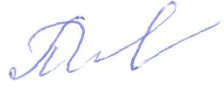 Приложение 1к приказу Рамешковского РОО № 106 от  22.10.2021СправкаУчастие обучающихся МОУ_____________________                                                                   (указать наименование ОО)в конкурсах и соревнованиях __-я четверть Муниципальный уровень Региональный  уровень Федеральный уровень Международный уровень Приложение 2к приказу Рамешковского РОО № 106 от  22.10.2021СправкаОрганизация  профилактической работы в МОУ ______________________________                                          (указать наименование ОО)__-я четверть Профилактика правонарушений  и безнадзорности  несовершеннолетних  Профилактика   наркомании, табакокурения, токсикомании, алкоголизма,  ВИЧ-инфекции  и  употребления ПАВ среди несовершеннолетнихПрофилактика суицидального поведения  среди обучающихся Воспитание толерантности, профилактика экстремизма и  национализма Правовое воспитаниеПриложение 3к приказу Рамешковского РОО № 106 от  22.10.2021 СправкаОрганизация  физкультурно-оздоровительной и спортивно-массовой  работы в МОУ ______________________________     (указать наименование ОО)__-я четверть Приложение 4к приказу Рамешковского РОО № 106 от  22.10.2021СправкаОрганизация  духовно-нравственного воспитания  в МОУ ___________________________               (указать наименование ОО)__-я четверть №ппНазвание мероприятиямуниципального  уровняКоличество участниковРезультат1№ппНазвание мероприятиярегионального  уровняКоличество участниковРезультат1№ппНазвание мероприятияфедерального  уровняКоличество участниковРезультат1№ппНазвание мероприятиямеждународного  уровняКоличество участниковРезультат1классКоличество учащихсяНаименование мероприятияклассКоличество учащихсяНаименование мероприятияклассКоличество учащихсяНаименование мероприятияклассКоличество учащихсяНаименование мероприятияклассКоличество учащихсяНаименование мероприятияклассКоличество учащихсяНаименование мероприятияклассКоличество учащихсяНаименование мероприятия